РАСПОРЯЖЕНИЕ01.09.2022 №3469-РОб утверждении изменений в типовые формы документов по интернет-эквайрингуВ целях совершенствования обслуживания клиентовОБЯЗЫВАЮ:Утвердить и ввести в действие с 19.09.2022 изменения в следующие типовые формы:«Правила предоставления ПАО Банк «ФК Открытие» услуг интернет-эквайринга» (ТФ-01204-1), утвержденные Приказом от 11.05.2021 №308 (Приложение №1);«Заявление Предприятия на заключение Договора интернет-эквайринга» (форма З-608-1), утвержденное Приказом от 11.05.2021 №308 (Приложение №2).Управление методологии бизнес-процессов Департамента методологии и документационного обеспечения направить в Департамент Digital материалы для размещения на сайте Банка www.open.ru с учетом изменений в документы, указанные в пункте 1 настоящего Распоряжения.Срок – не позднее рабочего дня, следующего за днем издания настоящего Распоряжения.Ответственный – Начальник Отдела методологии розничных бизнес-процессов Управления методологии бизнес-процессов Департамента методологии и документационного обеспечения Сергеева Ю.А.Департамент Digital обеспечить размещение на сайте Банка www.open.ru документов, предоставленных в соответствии с пунктом 2 настоящего Распоряжения.Срок – не позднее рабочего дня, следующего за днем получения документа согласно пункту 2 настоящего Распоряжения.Ответственный – Директор Департамента Digital Михалев П.С.Вице-Президент, Директор Юридического департамента                                     А.И. ПолуяновСписок рассылки:ФИОФИОСергеева Ю.А.Пешкова М.Д.Ильенко В.Ю.Группа контроляКомолова У.С.ДС. Управляющие БФ и РООМихалев П.С.Егорова Е.В.Савкина И.С.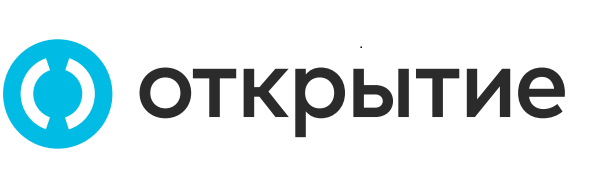 